２階　小会議室（収容人数　１０名）　　　　２階　中会議室（収容人数　１５名）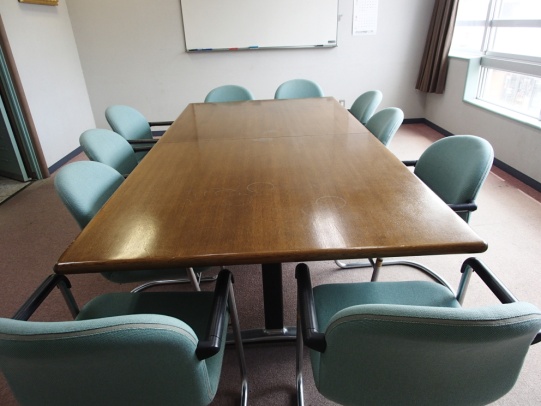 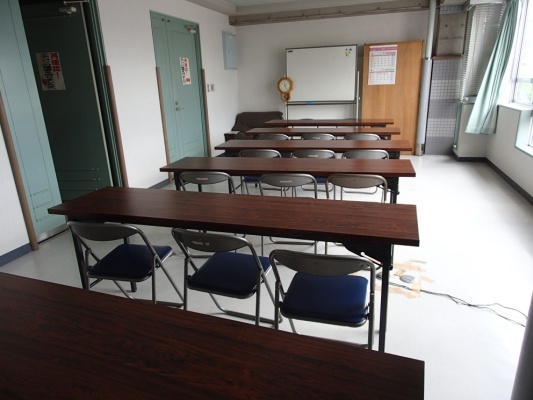 ３階　研修室（収容人数　４２名）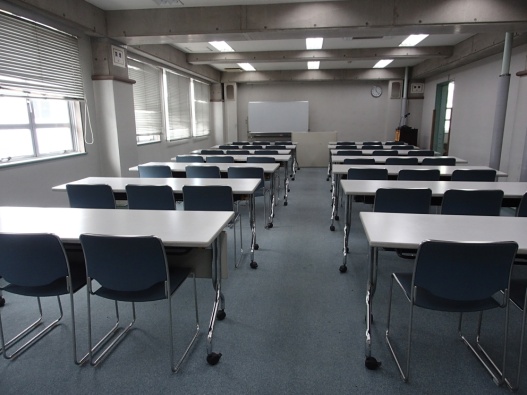 ３階　大ホール（収容人数　７０名）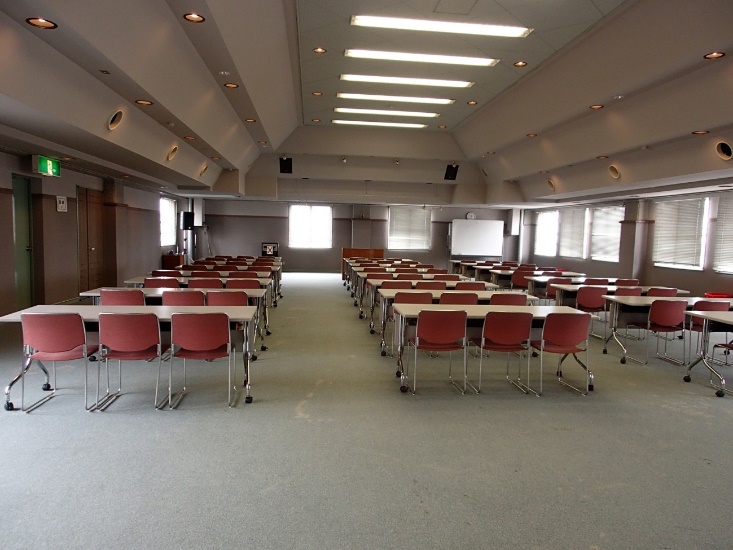 